Nutrients definition: Organic nutrients (definition): Minerals: two types-  Plants convert solar energy into food energy for us by photosynthesis.  They take in water and minerals by root hairs. 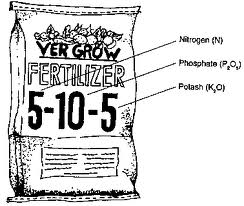 3 types of Pesticides and what they control: 			List some in about the insecticide DDTPROCON  Definition of biological magnification (aka biological accumulation). During an acid- base neutralization what 2 products are created.10)What is a Catalytic converter? 11)What are scrubbers?12) what does ppm stand for, and what does it mean? 14) what does LD50 mean? 15) What is more toxic? Botulinum  (LD50 in ppm = 0.0000003) or nicotine (LD50 0.86ppm)16) Biological indicators definition: 17) Substrate definition: 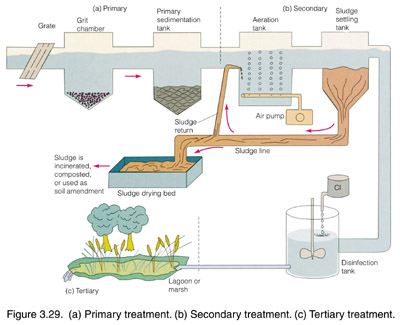 Primary – Secondary- Tertiary- Biodegradable – Leachate-  Practice Questions for Environmental Chemistry Match the term with the appropriate description Found in grains and rice _____Found in canola oil and margarine _____May be classified as a trace element _____Not classified as a nutrient, acts as a catalyst _____Match the term with the appropriate description Used for building and cell repair _____Nutrient found in oils _____Calcium _____Iodine _____Match the term with the appropriate description The build up of a chemical in animals at different levels of the food web _____Process that allows a species to adapt to the presence of a pesticide _____Characteristic of DDT that makes it harmful to the environment _____Can severely affect the reproduction of birds of prey _____Match the term with the appropriate description A chemical with a pH of >7 _____A chemical that turns blue litmus paper red _____Compares the relative acidity or alkalinity of a substance _____Produced by the combustion of fossils fuels and contributes to acid rain _____Order the following substances from most acidic to least acidic _____,		_____, 	_____, 	_____, most acidic					      least acidic6. You are a biologist hired by Environment Canada to study the amounts of DDT in a wetland environment.  Your field work provides the following data:How many times greater is the concentration of DDT in the osprey than in the plankton?  Show your work.  [2 marks] cg+What process is being represented by the data?  [1 mark] cgExplain how the DDT from the plankton can accumulate in the osprey.  [2 marks] eg




7. Place each of the following substances (use their number) on the pH scale provided. [5 marks] cg-	  0			                        7			  	               148. List a function and an example food for each of the organic compounds below: a. Carbohydrates b. Lipids c. Proteins 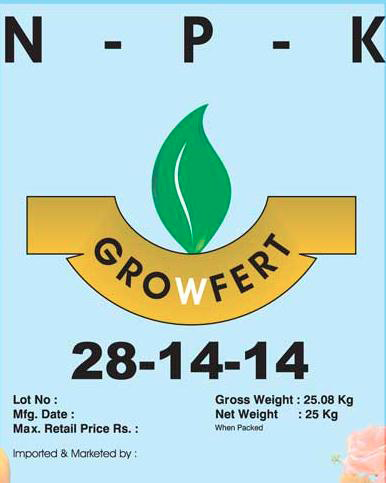 9. Use the image to the right, explain what the numbers and letters on the bag of fertilizer means (what do they help grow?). NPK10. State whether each sentence below refers to an acid, a base or a neutral solution: a. Solution A turns blue litmus paper red. __________________ b. Solution B has a pH of 10. __________________ c. Pure water has a pH of 7. __________________ d. Solution C neutralizes an acid. __________________ 11. Barnacles are found all over rocks in the intertidal zones of ponds and lakes.  What is the substrate for the barnacle? 12. Humans need to take in nutrients, as they cannot make their own.  The process when humans eat food-containing nutrients is called _________________________.  Once the food has been broken down, it then ___________________________ into the blood stream by the process of ________________________ (which moves it from a high to low concentration).  Use the following graph to answer question 13.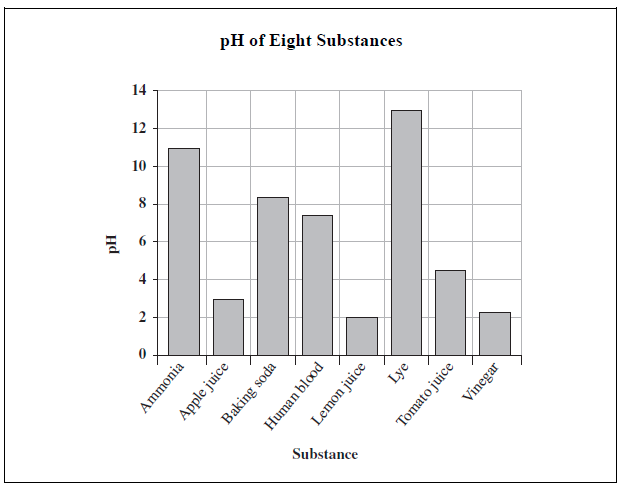 13. Which of the following conclusions can be made from the graph above? A. Vinegar is more basic than lye. B. Ammonia is more acidic than apple juice. C. Tomato juice is more acidic than lemon juice. D. Baking soda is more basic than human blood. 14. What does biodegradable mean? 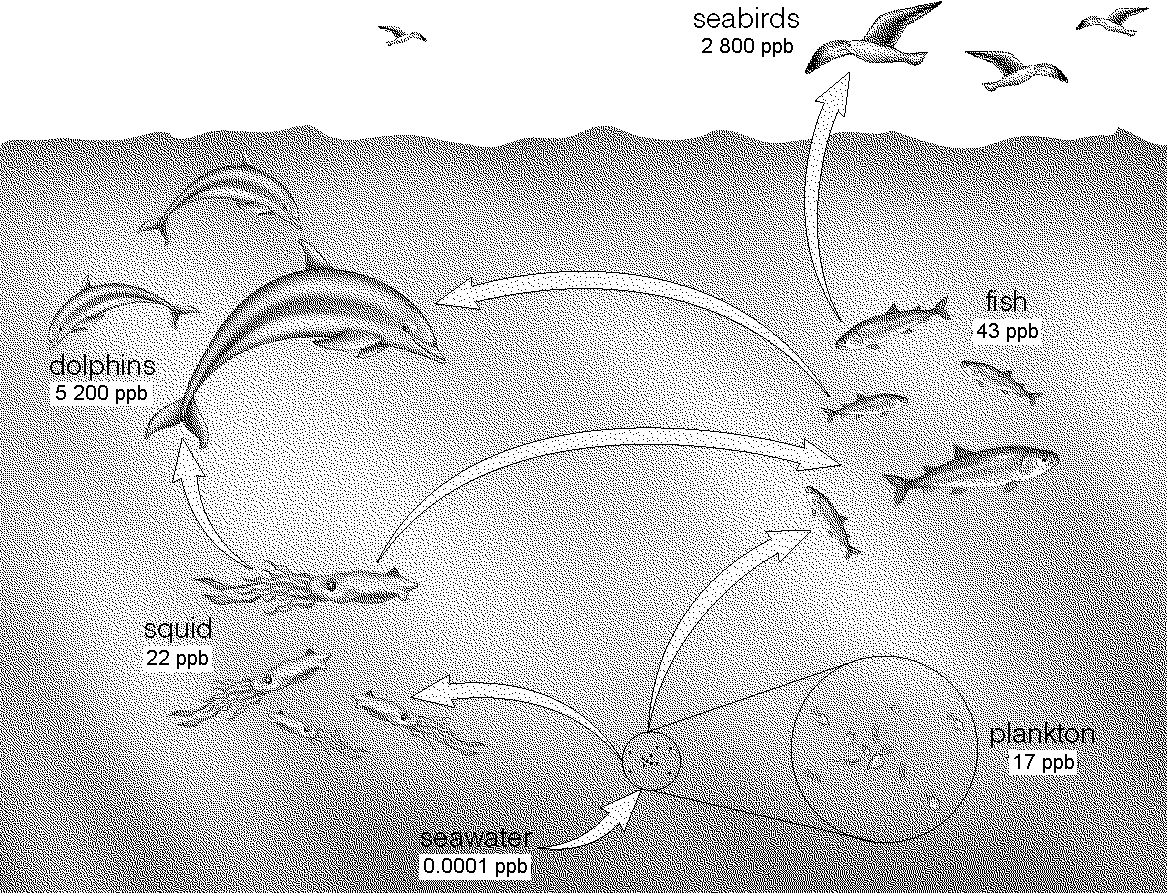 16. The nutritional information label on a cereal box states that each 35 g serving of cereal contains 24 mg of sodium. What is the concentration of sodium in parts per million (ppm)? Careful of units. 17. A 700 000 mg water sample from the Flow River contains 120ppm of barium. Calculate the amount of barium in the water, in milligrams (mg).18. If the LD50 of salt is 3000mg/kg in rats, and we feed that amount to 682 rats, how many will be alive at the end of the experiment? 19. Graph reading. What are the phosphate levels, in ppm, when there is an oxygen concentration between 4-6ppm?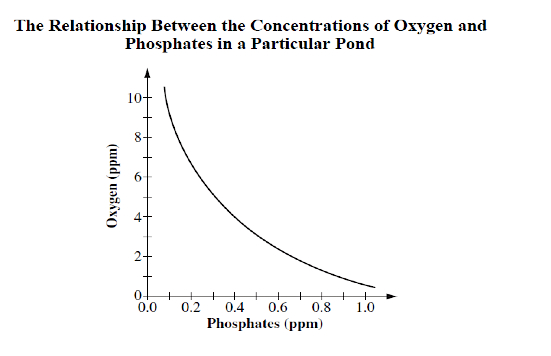 20.  Explain what each of these scientific variables means:a. Manipulated variable b. Controlled variable c. Responding variableOrganic moleculeRole in nutritionDietary sourceACID (acidity)BASE (alkalinity)Things about acids: Things about bases: 13) Acute toxicityChronic toxicityDefinition: Def: Ex) Ex) Non persistent pollutantsPersistent pollutantsDef: Def:Ex) Ex) 18) Point sourceNon-point sourceDefinition Ex) Ex) NumberTerm1.Enzyme2.Lipid3.Carbohydrate4.MineralNumberTerm1.Trace element2.Macro mineral3.Protein4.LipidNumberTerm1.Biomagnification2.Persistence3.Pesticide resistance4.DDTNumberTerm1.SO2 (sulfur dioxide)2.pH scale3.Acid4.BaseNumberSubstancepH1.Baking soda8.22.Drain cleaner143.Lemon juice2.04.Acidic rainfall4.4SampleDDT concentration (ppb)Water0.0001Plankton0.2Fish40Osprey5200NumberSubstancepH1Battery acid0.52Drain cleaner143Human blood7.44Natural rainfall5.65Milk6.6